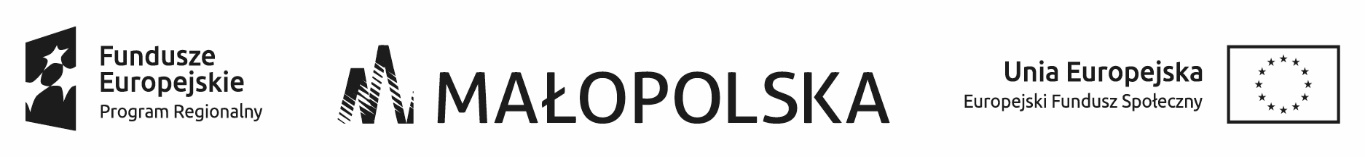 Załącznik Nr 8Do zapytania ofertowego …………………………………………………………Miejscowość, data…………………………………………………………Imię i Nazwisko…………………………………………………………Adres zamieszkaniaZGODA NA PRZETWARZANIE DANYCH OSOBOWYCHWyrażam zgodę na przetwarzanie moich danych osobowych zawartych w ofercie złożonej w odpowiedzi na zapytanie ofertowe nr 41/2021/OLSZ na udzielanie świadczeń zdrowotnych przez lekarza specjalistę w dziedzinie rehabilitacji medycznej przez Centrum Medycyny Profilaktycznej Sp. z o. o. w Krakowie w ramach projektu pod tytułem „Dzienny Dom Opieki Medycznej w CMP Sp. z. o. o.” w ramach Regionalnego Programu Operacyjnego Województwa Małopolskiego na lata 2014-2020, Oś priorytetowa 9. Region spójny społecznie, Działanie 9.2. Poddziałanie 9.2.1,współfinansowanego z Europejskiego Funduszu Społecznego.Zostałem/zostałam poinformowany/poinformowana, że wyrażenie zgody jest dobrowolne oraz że mam prawo wycofania zgody w dowolnym momencie, a wycofanie zgody nie wpływa na zgodność z prawem przetwarzania, którego dokonano na jej podstawie przed jej wycofaniem,…………………………………………………………(czytelny podpis)